Dufferin Marsh 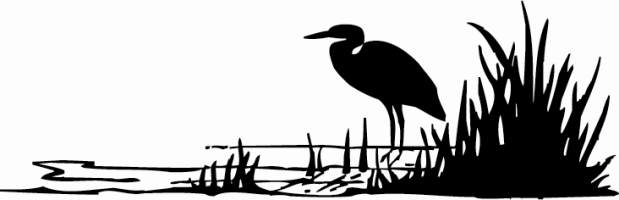 Nature ConnectionExecutive MeetingJan 15, 2015, 8:00 pmPresent:	Elizabeth Asselstine		Regrets:	Nadia O’Rouke		Mary Asselstine					Greg Mitchell			Jen Bedford		Charles Cooper		Joe DeSouza		Sheila Kelly		Eric Leon		Brenda See1: The minutes for Nov. 4, 2014 were reviewed with no comment.Moved:  by MarySeconded: by BrendaApproved.2: The Annual General Meeting was reviewed.  Two action items arose from that meeting.  Move that Mary relinquish her voting rights as a member-at-large and the vacant position be filled by Joe DeSouza.Moved: LizSeconded: BrendaApproved.With the recent election Bill Cobber and Steve Pelligrini are honorary members of the Dufferin Marsh Nature Connection.Action:	Mary will draft a letter to Bill and Steve for Charles’ signature.3: Review A Main St Christmas ChestnutsThe chestnut sale was very successful.  We sold out about 7:30.  All thinks considered 55 lbs seems to be the right amount of chestnuts.  May have to look for new supplier for next year as the Highway 9 Market has been sold.4: Christmas Bird Count for KidsThere was no registration for the Christmas Bird Count for Kids.  Mary expressed concern (again) about how to engage young people in the outdoors.  She proposed a new program called “The Bird Feeder Trail”.  This program would be website-based.  Participants would register the location of their bird feeder.  The website would have a map of feeder locations, a chat room, information on feeding birds and links to related outdoor activities.  Mary suggested that this may be a good time to revamp the DMNC website and suggested the platform Weebly.Action:	Mary, Jen and Joe will Meet at Mary’s 1:00 pm Saturday to discuss.5: Schomberg Community Skate - Saturday February 14, 2015, 3 to 6 pm Mary, Charles, Joe, Eric, Brenda and Sheila are avail able to help with the skate. We need to confirm if Jen, Nadia and Greg are available.It was decided to make hot chocolate this year instead of buying it from Tim Hortons.  The following tasks were assigned:Mary		fire pit (sand, paper, matches, water), fire permit, cups, napkins, membership 				stuff, email blast, posterLiz 			hot chocolate, woodSheila		carpet, benchesCharles 		insulated container and make chocolate, benches, cameraEric			coffee (Mary has carafes), news paper ad Joe 			cinnamon heartsBrenda 		hotdogs, buns, condiments, tableFull list of tasks will be confirmed at the Feb 10th meeting.Action:	Mary will send out email blast about clearing the snow.6: Contact List for the ExecutiveMary passed out a sheet to update the executive contact list.Action:	Mary will finalize list and circulate it to the executive.7: Tribute to RootsIt was agree to forward $100 to an animal rescue in memory of Roots.  Each executive member may contribute to the donation.Action:	Brenda will find out the best rescue centre to send the money to.8: Tecumseth Pines Birding Club and DMCCThe Tecumseh Pine Birding Club emailed enquiring about meeting on a regular basis to socialize.  The executive agreed that we would be interested in doing a birding event with them, after their club is renovated.Action:	Nadia will email the club to advise that we are interested in partnering on a birding event after their club house is renovated.9: Social Media InvolvementA new website was discussed as part of item 4.Action:	Mary needs to learn Facebook. ;-)10: Mary suggested that a Sub-committee is required to review the constitution, draft a MOU (or maintenance plan) with , and plan for grant applications.  Action:	Mary agreed to look at the constitution and the MOU.  Action: 	Mary, Joe, Charles will meet to discuss grants after the community Skate 11: Tent Needs RepairThe tent is in some disrepair. Action:	Eric will look into a replacement.12: DMC Safety VestsAction:	Brenda 	will check with Cheryl about making the vests.Action:	Jen will come up with ideas for a new logo to be used on the vest.13: New Trillium GrantSee item 10.14: New BusinessAnti-spam legislation		Action:	Charles will discuss in MarchThe community groups meeting hosted by ASK will be held on Tuesday January 27 at 6:30		Action:	Charles will attend the Meeting.The next newsletter was postponed until the new website and logo are completedThe new signs for the Trisan lookout are completed and will be installed in the next few weeks.Moved to Adjourn @ 9:45 pmNext meeting February 10 – 8pm @ Grackle Coffee